ПОСТАНОВЛЕНИЕот 25.02.2016 г. № 53а.  ХакуринохабльО подготовке проекта внесения изменений в Правила землепользования и застройки муниципального образования «Хатажукайское сельское поселение»В соответствии со статьями 30-36 Градостроительного кодекса Российской Федерации глава администрации МО «Шовгеновский район» п о с т а н о в л я е т:Комиссии по подготовке внесения изменений в Правила землепользования и застройки муниципальных образований приступить к подготовке проекта внесения изменений в Правила землепользования и застройки муниципального образования «Хатажукайское сельское поселение».Установить срок 2 месяца для разработки проекта внесения изменений в Правила землепользования и застройки муниципального образования «Хатажукайское сельское поселение».Опубликовать настоящее постановление в газете «Заря» и разместить на официальном сайте муниципального образования в сети Интернет.Контроль за выполнением настоящего постановления возложить на заместителя главы администрации муниципального образования «Шовгеновский район» М.С. Непшекуева.Настоящее постановление вступает в силу с момента его официального опубликования.РЕСПУБЛИКА АДЫГЕЯ Администрация муниципального образования «Шовгеновский район»     385440, аул Хакуринохабль,  ул.Шовгенова, 9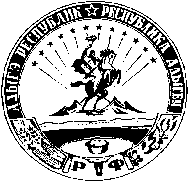 АДЫГЭ РЕСПУБЛИК Муниципальнэ образованиеу «Шэуджэн район» иадминистрацие                 385440, къ. Хьакурынэхьабл,  ур.Шэуджэным ыцI, 9Глава администрацииМО «Шовгеновский район»А.Д. Меретуков